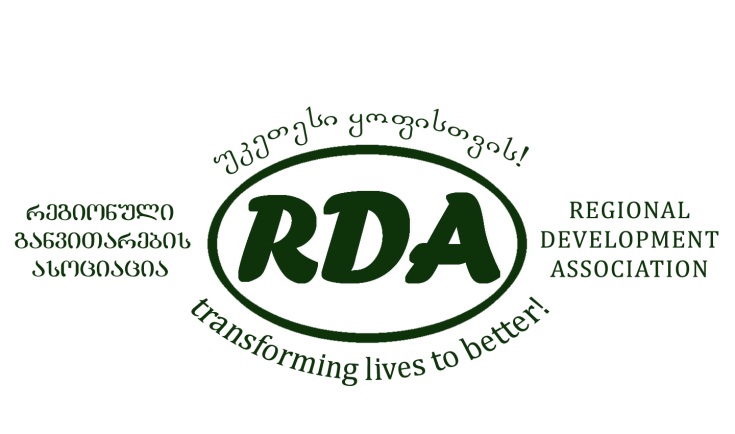 Regional Development AssociationCDI-5Инициатива развития местного населенияПрограмма конкурсных грантов для предпринимателей, заинтересованных началом малого бизнеса."Региональная ассоциация развития" получила возможность реализации пятого этапа «Инициативы развития общин" (CDI), для того, чтобы продолжить процесс устойчивого социально-экономического развития общин в 33 сёлах Самцхе-Джавахети, расположенных вдоль нефтепровода Баку-Тбилиси-Джейхан и Южно-Кавказского газопровода и проекта его расширения.Проект (CDI-5), финансируется "ВР" - и его партнёрами. Одним из компонентов проекта является стимулирование и поддержка развития старт-ап бизнес-деятельности. В связи с этим, "RDA" объявляет конкурс на предоставление бизнес грантов.Бизнес, профинансированный по грантовой программе должен осуществляться только в рамках проекта "CDI" в определённых целевых общинах.При рассмотрении заявок предпочтение будет отдано бизнес-проектам, авторы которых имеют соответствующий опыт для деятельности, предусмотренной проектом, и которые выявят значительный потенциал для успешного развития и роста.Заявки по старт-ап бизнес-проекту должны быть представлены в офис «Региональной ассоциации развития», Ахалцихе, ул. Святых Давида и Константина, 21. Тел: 22-00-92, 599 402 612, 599 959 174. Срок для подачи заявок 18 апреля 2017 года. Правила конкурса и формы заявок можно найти по тому же адресу, или на веб-странице организации   www.rda.org.ge.Этот документ был подготовлен с помощью гранта ВР, представленные в нем взгляды и мнения являются собственностью RDA и не отражают официальную точку зрения ВР.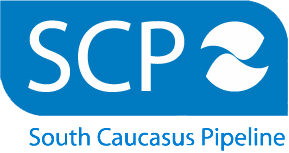 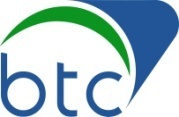 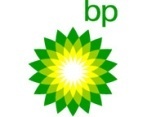 Аппликационная форма бизнес-планаБизнес-планПредставленная информация может не ограничиваться только ответами на нижеперечисленные следующие вопросы, вы можете также предоставить нам любую дополнительную информацию, необходимую для принятия решения.Просим в бизнес-плане предоставить информацию непосредственно о финансируемом проекте.Краткий обзор(Почему вы решили начать свой бизнес и что вы ожидаете от этого)2. Текущая ситуацияИмущество, финансовые ресурсы (земля, здания/строения, транспортные средства, машины, оборудование / механизмы, животные, птица, рыба, деньги), используемые для производства финансируемого бизнеса, их назначение и количество/показатели/характеристики.
При производстве бизнеса принадлежность имущества должна быть подтверждена соответствующими документами.3. Бизнес-продукция и / или услуги.Перечислите тип продукции и / или услуг, которые планируете в Вашем бизнесе. Опишите их количество/показатели/характеристики и преимущества;4. Навыки заявителя(Ваши)
Укажите, Ваш опыт, образование и квалификацию, необходимые в бизнесе.5. Регистрационная формаУкажите, организационно-правовую форму Вашего бизнеса, и пользуется ли Ваш бизнес специальным налоговым режимом. В случае неимения такового, укажите какой вид бизнеса выберете, для регистрации.6. Процесс производства продукта и / или услуги Детально опишите, как Вы намерены вести производство продукции и / или услуги. (полный цикл производства конкретного продукта и / или услуги, дополнительно желательно отметить вопросы соответствия безопасности пищевых продуктов. 7. Продажи
Опишите: где, кто, сколько и когда приобретёт Вашу продукцию и / или услуги. (где расположено место на рынке для реализации, кто = потребитель; каково количество потребителей, какова периодичность продаж)8. КонкуренцияОпишите уровень конкуренции (сколько подобных предприятий находятся в Вашей деревне и / или близлежащих деревнях), как Вы собираетесь преодолеть конкуренцию.9. МаркетингУкажите, какую маркетинговую деятельность собираетесь использовать для поддержки Вашей деятельности (брошюры, вывески, интернет, газеты, радио, телевидение и т.д.)10. Первый доходУкажите, через сколько месяцев после окончания соучастия и инвестирования финансирования планируете получить первый доход.11. Планы на будущееУкажите планируете ли расширение бизнеса за счёт дохода, полученного от бизнеса. Если да: через сколько месяцев после запуска бизнеса, в каком направлении (опишите конкретные мероприятия), какую сумму потратите на расширение.12. БюджетФинансово-материальные ресурсы (соучастие / финансирование), расчёты прибыли/убытков на один календарный год (январь-декабрь) для формирования бизнеса. Все цены / затраты должны быть оплачены в лари; Приоритетными являются закупки новых (не бывших в употреблении) активов, произведённые безналичным методом (банковское перечисление) у юридических лиц. Предпочтительно произвести закупку биологических активов средствами заявителя (соучастие).  13. Прибыль от бизнеса потратите – пронумеруйте перечисленное цифрами от 1 до 6 в порядке приоритетов (1- пометьте наибольшие траты, и 6 - наименьшие, оцените все пункты) а. счета за коммунальные услуги и продукты питания семьи; б. предметы домашнего обихода (техника, мебель, одежда); г. семейный отдых, путешествия, развлечения; д. образование членов семьи; е. для вложения в бизнес (расширение существующего, для другого бизнеса); е. другие личные цели (пожалуйста, укажите)				14. Откуда получили информацию о конкурсе 
(отметьте все источники, откуда получили информацию) а. от общинного союза; б. из объявления, вывешенного в деревне; г. от сотрудника «Ассоциации Регионального Развития» (RDA); д. на сельском собрании; е. на веб-сайте «Ассоциации Регионального Развития» (RDA); е. другое (пожалуйста, укажите) 			;15. Принимали ли Вы когда-нибудь участие в каком-либо конкурсе, объявленном донором. Если да, укажите год, донора, объем запрошенной суммы, тип проекта, получили или нет финансирование.Заявитель :Подписью подтверждаю, что готов поделиться знаниями, полученными в рамках проекта, с заинтересованными лицами ------------------------------Подписью подтверждаю, что не работаю на полной ставке -----------------------------------------------------Место осуществления бизнес-идеи *Сфера бизнес-деятельности:
       (укажите сколько охватывает): производство сельскохозяйственного продукта     сельскохозяйственные услуги  производство несельскохозяйственного продукта    
  несельскохозяйственные услуги*в сельскохозяйственном продукте не подразумевается производство производство продукции, многоразовой переработки (хлеб, кондитерские изделия и т.д.) занятость [кроме заявителя] укажите сколько людей будет занято в Вашем бизнесе-------- Бюджет бизнес-идеи: при помощи финансирования возможно приобретение только долгосрочных (более 1 года) активов и маркетинговых услуг (до 10 % финансирования). Для деталей: Запрошенное финансирование ------------ (максимум 2,600) лариПредложенное соучастие --------- лари                   (минимум 30 % общего бюджета)        Бюджет бизнес-идеи: при помощи финансирования возможно приобретение только долгосрочных (более 1 года) активов и маркетинговых услуг (до 10 % финансирования). Для деталей: Запрошенное финансирование ------------ (максимум 2,600) лариПредложенное соучастие --------- лари                   (минимум 30 % общего бюджета)        Соучастие (инвестиция предприниматель в бизнес) и бюджет финансированияСоучастие (инвестиция предприниматель в бизнес) и бюджет финансированияСоучастие (инвестиция предприниматель в бизнес) и бюджет финансированияСоучастие (инвестиция предприниматель в бизнес) и бюджет финансированияСоучастие (инвестиция предприниматель в бизнес) и бюджет финансированияСоучастие (инвестиция предприниматель в бизнес) и бюджет финансированияСоучастие (инвестиция предприниматель в бизнес) и бюджет финансированияСоучастие (инвестиция предприниматель в бизнес) и бюджет финансированияСоучастие (инвестиция предприниматель в бизнес) и бюджет финансированияСоучастие (инвестиция предприниматель в бизнес) и бюджет финансированияСоучастие (инвестиция предприниматель в бизнес) и бюджет финансированияСоучастие (инвестиция предприниматель в бизнес) и бюджет финансирования                                                                 Проект предусматривает основные средства и расходы на маркетинг (1)                                                                 Проект предусматривает основные средства и расходы на маркетинг (1)                                                                 Проект предусматривает основные средства и расходы на маркетинг (1)                                                                 Проект предусматривает основные средства и расходы на маркетинг (1)                                                                 Проект предусматривает основные средства и расходы на маркетинг (1)                                                                 Проект предусматривает основные средства и расходы на маркетинг (1)                                                                 Проект предусматривает основные средства и расходы на маркетинг (1)                                                                 Проект предусматривает основные средства и расходы на маркетинг (1)                                                                 Проект предусматривает основные средства и расходы на маркетинг (1)                                                                 Проект предусматривает основные средства и расходы на маркетинг (1)                                                                 Проект предусматривает основные средства и расходы на маркетинг (1)                                                                 Проект предусматривает основные средства и расходы на маркетинг (1)NНаименованиеНаименованиеСроки приобретения (сколько дней после зачисления суммы, предусмотренной проектом)Технический показатель (мощность, производительность и т. д)Единица (поголовье, штук, кг., литр, метр и т.д.)КоличествоНовый или бывший в употребленииЦена единицыФинансирование (лари)Соучастие (лари)Всего цена12345678910Сумма (1)Сумма (1)Сумма (1)Сумма (1)Сумма (1)Сумма (1)Сумма (1)Бюджет соучастия (инвестиция предпринимателя в бизнес) Бюджет соучастия (инвестиция предпринимателя в бизнес) Бюджет соучастия (инвестиция предпринимателя в бизнес) Бюджет соучастия (инвестиция предпринимателя в бизнес) Бюджет соучастия (инвестиция предпринимателя в бизнес) Бюджет соучастия (инвестиция предпринимателя в бизнес) Бюджет соучастия (инвестиция предпринимателя в бизнес) Бюджет соучастия (инвестиция предпринимателя в бизнес) Бюджет соучастия (инвестиция предпринимателя в бизнес) Бюджет соучастия (инвестиция предпринимателя в бизнес) Работы, предусмотренные проектом (2)Работы, предусмотренные проектом (2)Работы, предусмотренные проектом (2)Работы, предусмотренные проектом (2)Работы, предусмотренные проектом (2)Работы, предусмотренные проектом (2)Работы, предусмотренные проектом (2)Работы, предусмотренные проектом (2)Работы, предусмотренные проектом (2)Работы, предусмотренные проектом (2)NНаименованиеНаименованиеНаименованиеНаименованиеСроки осуществления (за сколько дней со дня начисления определённой проектом суммы)Единица (метр, квадратный метр, кубический метр. точка и т.д.)КоличествоЦена единицыВсего цена12345678910Сумма (2)Сумма (2)Сумма (2)Сумма (2)Сумма (2)Общая сумма (1 + 2)Общая сумма (1 + 2)Общая сумма (1 + 2)Общая сумма (1 + 2)Общая сумма (1 + 2)Со-финансированиеСо-финансированиеСо-финансированиеСо-финансированиеСо-финансированиеСоучастиеСоучастиеСоучастиеСоучастиеСоучастиеПрибыль/убытокПрибыль/убытокПрибыль/убытокПрибыль/убытокПрибыль/убытокПрибыль/убытокПрибыль/убытокПрибыль/убытокПрибыль/убытокПрибыль/убытокПрибыль/убытокПрибыль/убытокПрибыль/убытокмесяц123456789101112ДоходРасходПрибыльВсего прибыльВсего прибыльВсего прибыльВсего прибыльВсего прибыльВсего прибыльВсего прибыльВсего прибыльВсего прибыльВсего прибыльВсего прибыль